ZwiebelHeilpflanze des Jahres 2015Die Zwiebel wird nicht nur als Würzkraut sondern auch als Heilpflanze sehr geschätzt. Dass sie in diesem Jahr den Reigen der Heilpflanzen anführt, hat diese so selbstverständlich genutzte Pflanze mehr als verdient.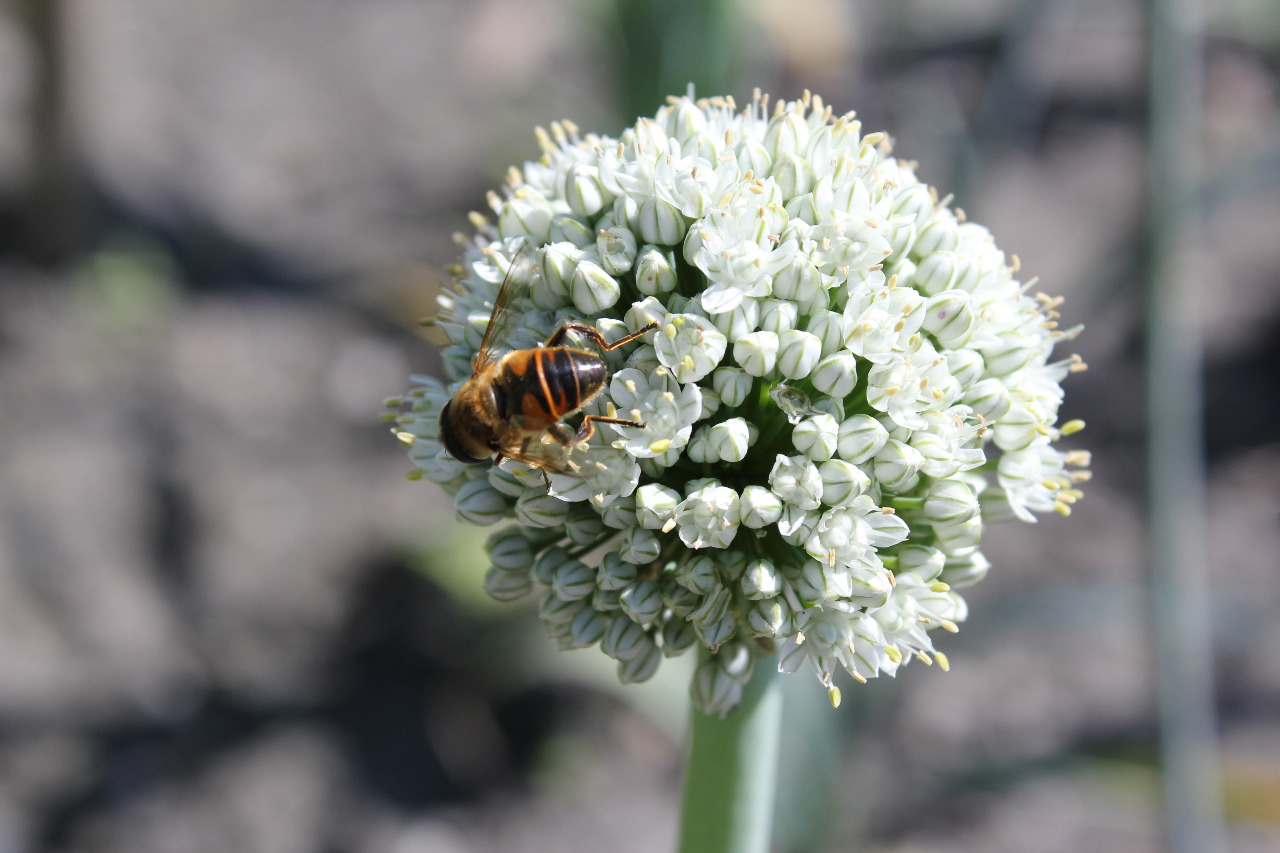 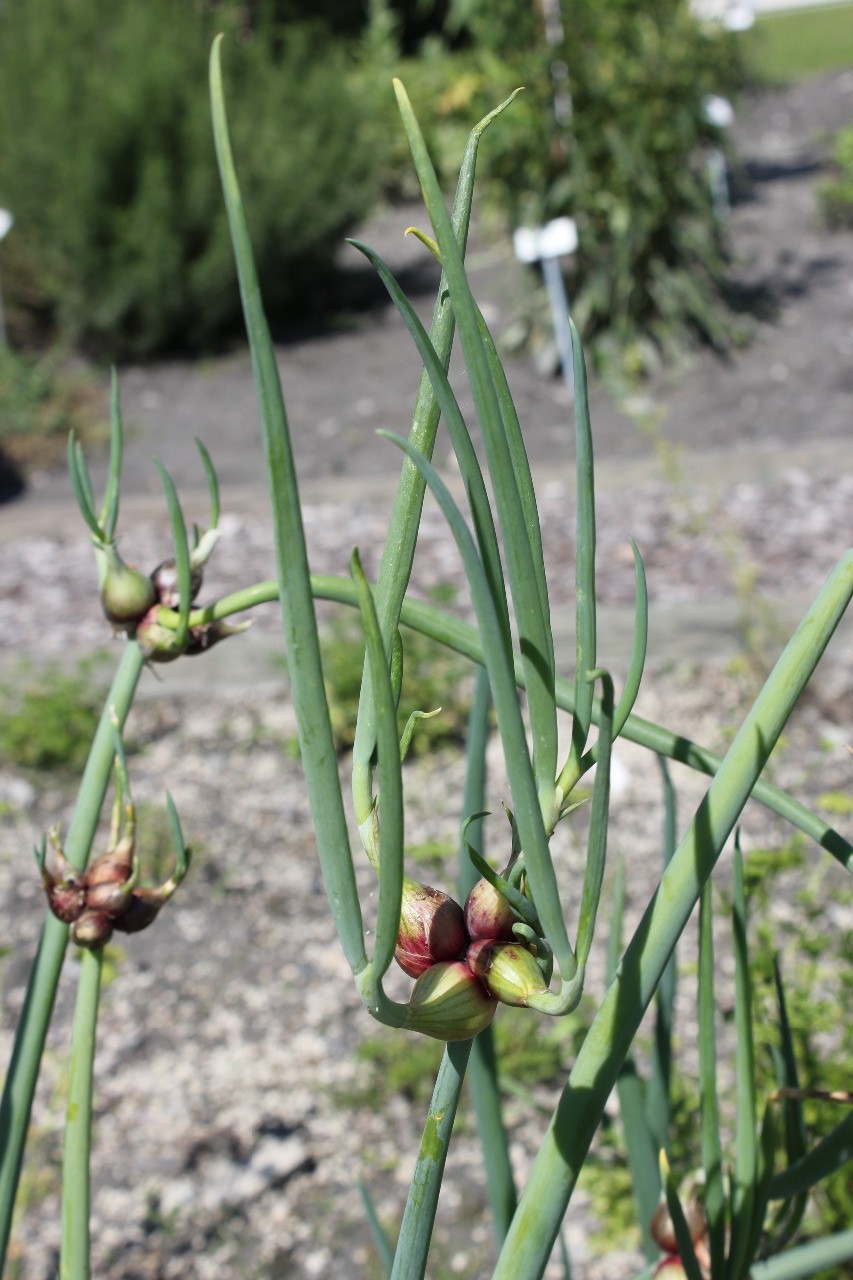 